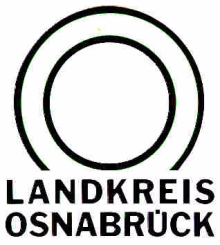 Landkreis Osnabrück	Sprechzeiten:	Der Landkreis im Internet:Am Schölerberg 1	Montag bis Freitag, 8.00 bis 13.00 Uhr.	http://www.lkos.de49082 Osnabrück	Donnerstag auch bis 17.30 Uhr.	Ansonsten nach VereinbarungLandkreis Osnabrück sucht Gastfamilien für spanische PraktikantenOsnabrück. Im Juni starten spanische Berufsschüler und Studierende ein zweimonatiges Praktikum bei verschiedenen Firmen und Einrichtungen im Osnabrücker Land. Der Landkreis Osnabrück, der an dem Austauschprogramm beteiligt ist, sucht für diesen Zeitraum noch Gastfamilien.Die Praktikanten kommen aus berufsbildenden Schulen und Universitäten in Lleida in Katalonien, deren Bildungseinrichtungen langjährige Partner des Fachdienstes Bildung, Kultur und Sport sind. Die 18 bis 24-jährigen Frauen und Männer schließen mit dem Auslandspraktikum ihre Berufsausbildung ab. Neben der Förderung der fachlichen und interkulturellen Kenntnisse, welche die Vermittlungschancen auf dem heimischen Arbeitsmarkt verbessern, ist das Ziel dieses Austausches, die jungen Berufseinsteiger möglicherweise in den regionalen Arbeitsmarkt zu integrieren. Die Berufsfelder sind vor allem Gesundheit und Pflege, Informatik und Technik sowie das Hotel- und Gaststättengewerbe.Für die Unterbringung sucht der Fachdienst Bildung, Kultur und Sport noch Gastfamilien. Diese können einen monatlichen Kostenbeitrag für die Unterkunft erhalten. Weitere Informationen sind erhältlich bei Jürgen Claus. Telefon: 0541/501-4036, E-Mail: juergen.claus@Lkos.de.Zu den Praktikumsbetrieben gehören das Christliche Krankenhaus Quakenbrück, Aktivstoffe in Menslage, das St. Elisabeth-Stift in Neuenkirchen, Zahnarztpraxen in Wallenhorst und Bramsche, die Johanniter-Unfallhilfe, das AMEOS Klinikum in Osnabrück, der Landkreis Osnabrück, Homann Feinkost und das Umweltbildungszentrum Noller Schlucht in Dissen, TKT Kunststofftechnik und die Blomberg Klinik in Bad Laer, Dialog in Bad Essen, Intergros in Bohmte, die iels-Stensen-Kliniken und die Hochschule Osnabrück.Landkreis Osnabrück  Postfach 25 09  49015 OsnabrückDer LandratDer LandratAn dieRedaktionReferat für Assistenzund Kommunikation-Pressestelle-Datum:	30.4.2018Zimmer-Nr.:	2063Auskunft erteilt:	Henning Müller-DetertDurchwahl:Referat für Assistenzund Kommunikation-Pressestelle-Datum:	30.4.2018Zimmer-Nr.:	2063Auskunft erteilt:	Henning Müller-DetertDurchwahl:Pressemitteilung
Tel.: (05 41) 501-Fax: (05 41) 501-e-mail:20634420mueller-detert@lkos.de